Почему монстр Хаги Баги вреден для детской психики. Не покупайте такую игрушку детямКонсультация авторская ynemykina@yandex.ru Знакомьтесь, еще один мучитель детских душ – монстр Хагги Вагги.Ну, какой же он мучитель, скажут, те, у кого дома есть игрушка синего зубастого Хагги Вагги. Ведь дети его так любят. Они рисуют про него истории. Они готовы с ним спать.Но цена этой «любви» дорого обходится беспечным родителям.Они, к сожалению, не видят связи между тем, что в доме появилась игрушка- монстр и тем, что ребенок:стал раздражительным;практически не играет в развернутое сюжетные игры;часто агрессивно реагирует на любые высказывания или поступки окружающих людей;говорит, что ему скучно, что ему ничего не интересно.Специалисты видят в этом признаки депрессивного расстройства.А виной всему может быть тот самый любимчик Хагги Вагги. Предлагаю с ним познакомиться поближе.Монстры в детской субкультуре «вырастают, как грибы после дождя». Хагги Вагги, совсем молод. Это герой в компьютерной игре, сделанной на индийской студии в октябре 2021 года.По сюжету милая пушистая игрушка стала монстром, когда на фабрике игрушек что-то сломалось.Вторая версия – это работник фабрики игрушек, над которыми ставили жестокие эксперименты, в результате чего, он стал таким кровожадным зубастиком. Это предыстория игры. Тот, кто играет, попадает на уже заброшенную фабрику и пытается спастись от Хаги Ваги.Интернет-ресурсы, от Тик Тока до геймерских блогов, бодро рапортуют о победном шествии синего монстра по планете. В честь него рисуются аниме, снимаются блогерами ролики, ему посвящаются песни, рисунки. Монстр из злого в творчестве его поклонников превратился в доброго, милого, застенчивого. Вроде бы в этом нет ничего страшного. Но, это для нас, для взрослых, способных различать границы вымышленного и реального мира.Для детской психики, особенно дошкольников, такие метафоры крайне опасны. Ребенка в душе создаются эмоциональные качели. Непонятно, нужно любить этого Хагги Вагги или всячески избегать, бояться?Можете себе представить, чтобы любимец многих поколений детей Винни-Пух вдруг стал монстром? Например у него выросли огромные зубы, как у Хагги, после того, как его ужалила пчела-монстр.Он беспощадно сожрал Пятачка и Кролика и стал гоняться за Кристофером Робином. Но когда действия пчелиного яда закончилось, он стал прежним, милым, добрым Винни Пухом. Будет после этого отношение к данному герою прежним?Любовь к Хагги Вагги, замешанная на противоречивых эмоциях – это опасная психологическая ловушка. «Любить и одновременно бояться», «желать и одновременно ненавидеть» – эти эмоции сопровождают любое девиантное поведение.Например, игроман любит и одновременно ненавидит рулетку казино. Она дарит ему надежду на богатство, но в тоже время разрушает его текущую жизнь. Экстремал не может жить без опасных прыжков в пропасть. При этом рассуждает, как здравый человек, понимая что, если он погибнет, то оставить сиротами свою семью. Но бездна манит его.Опасность таких эмоций еще и в том, что они требует постоянной подпитки, как наркотики. Потому что держат организм в постоянном эмоциональном напряжении, не дают ему расслабиться.Но наши адаптивные способности тоже не дремлют. Человек, привыкает и к этому уровню напряжения и начинает искать все более сильные эмоции.Детские психологи всячески советуют избегать образов, ситуаций которые способных вызывать противоречивые эмоции.Игра с Хагги Вагги может вызвать депрессивное расстройство потому, что ребенок подсознательно перестает верить в свои силы, в силы человеческого разума. Такие игрушки внушают, что зло, все равно, сильней и в любой момент может вернуться.То, что Хагги Багги вреден для детской психики, я свидетельствую как психолог-практик.Вот два моих случая.1. В индивидуальной работе с ребенкомИнтеллектуально развитый мальчик 7-ми лет стал проявлять агрессию к сверстникам, вспыльчивость, обидчивость.На вопрос «Как ты думаешь, что могут тебе сделать все эти люди?» (которых он обидел) он отвечает, что «могут напасть и искалечить меня, как один монстр, имя которого я даже произносить боюсь».Отражаю его эмоции:– То есть этот монстр настолько страшен, что даже имя его произносить страшно.– Да, это так – говорит мальчик. Но, проявив доверие, добавляет, – но я вам все-таки его скажу. Это Хаги Баги.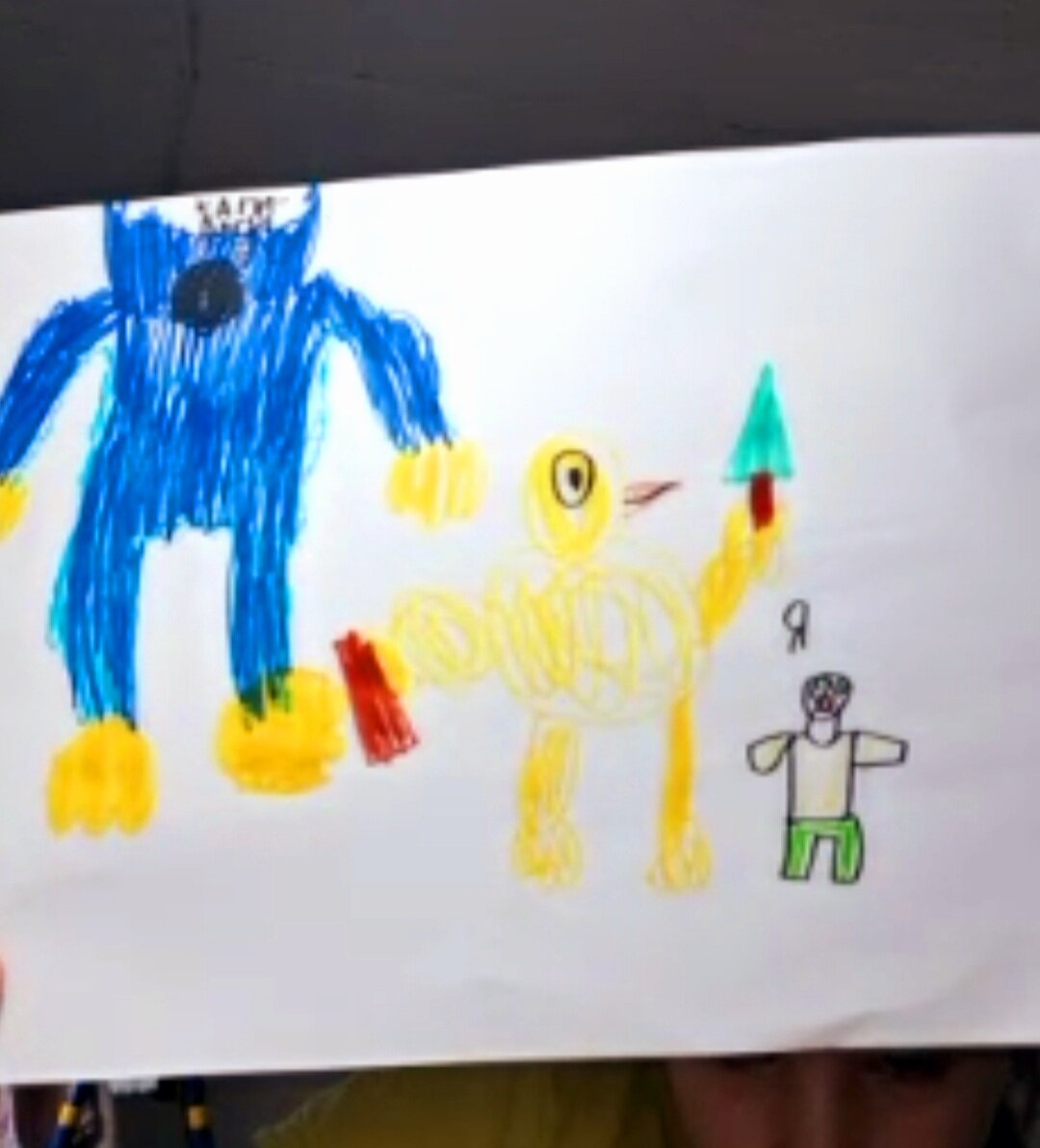 Обратите внимание, каким ребенок по размеру нарисовал себя, а каким Хагги Вагги. В ходе терапевтической работы, между ними встал защитник. Потом мы оторвали часть листа с монстром, и разорвали на мелкие кусочки2. Игры с Хаги Ваги в группе, когда оставалась вместо воспитателя с детьмиДевочка принесла две мягкие игрушки: Хагги Баги и его розовую подружку Киси Миси. При этом она испытывает гордость, что у нее есть такие игрушки. На вопрос «Они больше, добрые или больше злые?», девочка замялась, стала прятать глаза, перевела разговор на другое.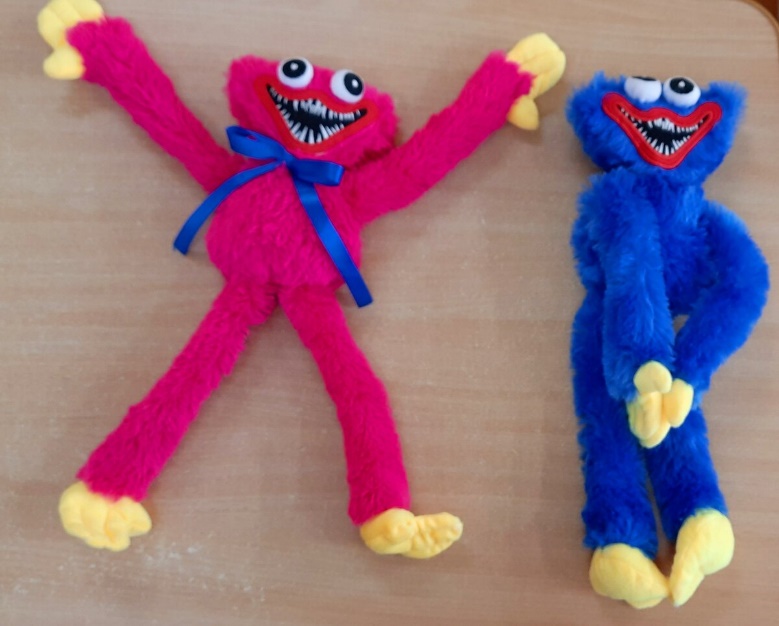 Ах, какие опасные милашкиЯ решила понаблюдать, как же будет строиться игра с этими монстрами.Ничего нового не увидела. Так же, как и с Сереноголовым, никакой продуктивной доброй игры с такими игрушками не получается выстраивать.К этой девочке присоединился еще один мальчик. Они спрятались с этими монстрами под стол и стали хватать за ноги пробегающих ребят. Будто бы это монстры кусают детей своими ужасными зубами. Дальше последовали возмущения недовольства других детей. Конфликты были обеспечены.А ведь эта девочка и мальчик, взявшие в руки монстров, – неглупые дети. Девочка любит театрализованные игры, занимается гимнастикой. Мальчик тоже подает надежду на успехи в спорте, проявляет в группе лидерские качества. И вот так нерезультативно, примитивно играя с Хаги Ваги и Киси Миси, они потратили часть своего времени и "нажили" недовольства окружающих.Берегите детей от влияния анти-игрушек! Даже если ими забиты полки магазинов и реклама лезет из каждых щелей. Не допускайте «раздрая эмоций» в детской душе.  